А знаешь ли ты Карелию?29 апреля в краеведческой игре приняли участие ученики 7-8 классов.  Состав команд был смешанным, игра была интересной и участники работали слаженно. Первое место заняла команда «Поморье» ,  капитан Евтюков Антон. Второе место у команды «Сумляне», капитан Васильев Дмитрий, третье – команда  «Поморы», капитан  Нилов Илья. Шаванова Екатерина, Григорьев Кирилл, жюри игры,                                           члены «Школьного парламента»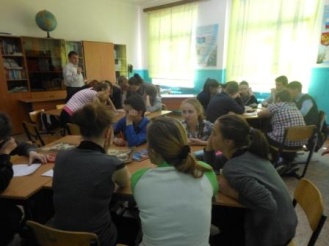 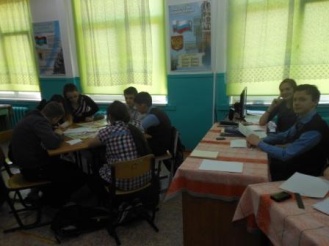 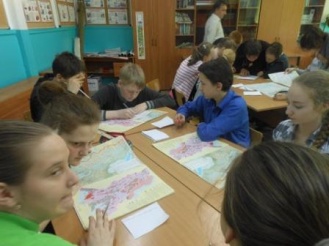 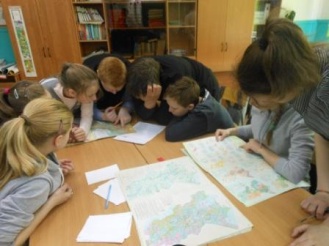 